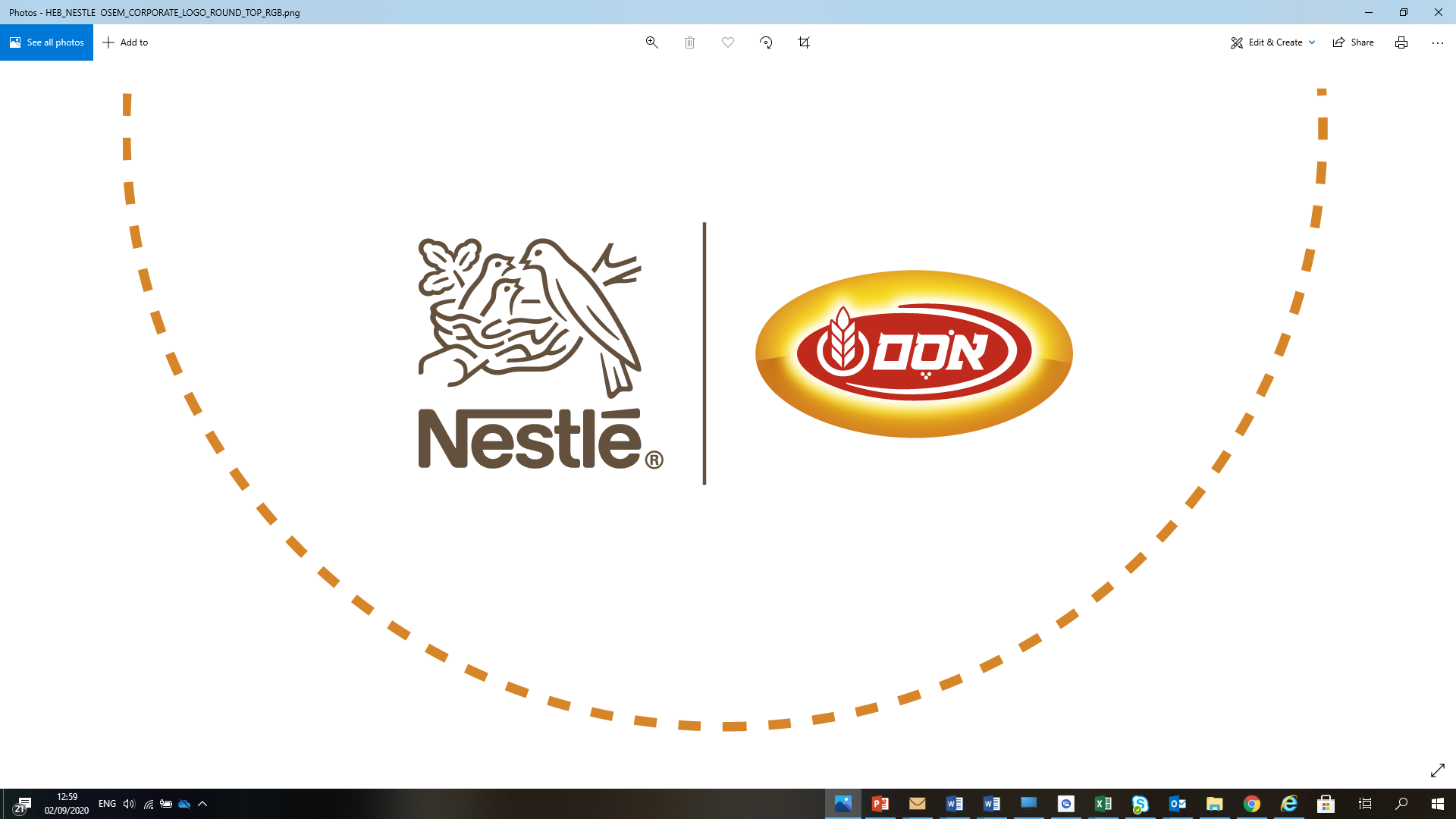 דרוש/ה מלקט/ת למרכז הלוגיסטי של אסם נסטלה בשוהםמספר משרה 2407תיאור תפקיד:קבלת הזמנה בתוך המערכת הממוחשבת שנמצאת במלקטתליקוט הסחורה לפי הסדר שהמחשב מכתיב העמסת ההזמנות על משטחים
דרישות התפקיד:
ניסיון בליקוט – יתרון משמעותי 
ניסיון בעבודה פיזית – חובה !
רישיון נהיגה – חובה! (לוודא שהרישיון נהיגה אכן בתוקף)
עברית ברמה טובה – קריאה וכתיבה
נכונות לעבודה במשמרות (שבוע בוקר א-ו, שבוע ערב א-ה)

שעות עבודה במשמרות: 
בוקר 06:00-17:00 / ערב 17:00-04:00 
(11 שעות עבודה, לעיתים יכול להשתנות תלוי בליקוט)שכר נאה מאוד ! (בסיס + פרמיות + משמרות)**במידה ותהיה הענות – אנחנו נפתח הסעות למושבים בחבל מודיעין**קליטה ישירה לחברה! חדר אוכל! תנאי רווחה מעולים! קורות חיים למייל:  Jobs.osem@il.nestle.comאו SMS  לנייד 054-6765988 (לשלוח שם, מגורים, תפקיד)